		 Tulokset sarjahiihdot Jokilaaksossa 3.1.2018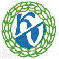 Tytöt 4 vAnniina Keltamäki	1,25Aino Porvari		3,15Tytöt 6 vEeda Lassila		,30Eevi Tanttari		1,15Pojat 6vEero Koppinen	,28Joona Porvari	,30Joonas Jokela	,33Iivo Fränti		,46Oiva Ojajärvi		1,26Jyri Hautala		2,00Eelis Palm		2,27Pojat 8 vTiitus Vertanen	2,12Mikael Saari		2,50Eemeli Järvinen	3,26Veikka Rautaoja	4,23Topias Keltamäki	4,42Riku Yrttiaho		7,17Tytöt 8 vIita Tukala		3,05Sanni Koppinen	3,41Linnea Pulkkinen	3,45Ronja Pöntiö		4,22Tytöt 10 vLyyli Niinikoski	3,35Eeva Tukala		3,37Roosa Niinikoski	3,57Mette Kleemola	4,07                  Iina Kiiskilä		4,07Sanni Suomu		6,20Sanni Puoma-Korvela	9,15Pojat 10vJesse Hirvinen	3,18Luka Kykyri		3,36Justus Vertanen	3,45Toivo Porvari		4,42Tytöt 12 v  Oona Tukala	5,41Pojat 12 vJoona Hirvinen	4,43Juho Porvari		4,57Eeli isokangas	8,24Pojat 14 vVeeti Niinikoski	5,29Miro Kleemola	7,12